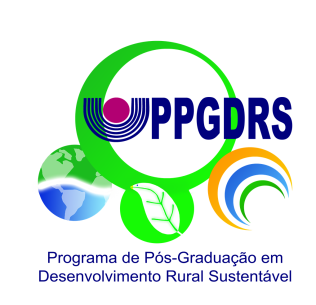 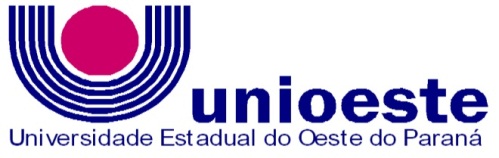 Campus de Marechal Cândido RondonCentro de Ciências Agrárias – CCAPrograma de Pós-Graduação em Desenvolvimento Rural Sustentável – Mestrado e DoutoradoEstágio Docência - Avaliação do Desempenho do Pós-GraduandoO objetivo deste questionário é avaliar o desempenho do pós-graduando em Estágio de Docência.Instruções Gerais:1. Sua tarefa consiste em examinar cada uma das questões e responder segundo a sua opinião.2. Procure ser o mais honesto possível, expressando a sua opinião.3. As respostas do questionário devem ser individuais. Não há necessidade de identificação.4. Leia cada item com cuidado e muita atenção. Não deixe em branco nenhum item. 5. Você terá o tempo que considerar necessário para a realização do trabalho. Se quiser completar algumas informações, registre no espaço disponível ao final de cada parte os comentários que achar necessários e/ou oportunos.6. Qualquer dúvida consulte o professor que esteja aplicando o instrumento.Dados referentes ao Pós-Graduando:Nome do Pós-Graduando:Disciplina/Disciplinas:Conteúdos ministrados:Carga horária:                                                  Série:Data do preenchimento do questionário:1. O Pós-Graduando demonstrou, sobre o conteúdo da disciplina que:A. Tem um grande domínio e expõe de forma clara.B. Tem um grande domínio e não expõe de forma clara.C. tem domínio regular.D. Não tem domínio nenhum.E. Não tenho opinião.2. Quanto às aulas, o Pós-graduando demonstrou:A. Estar sempre preparado, buscando sempre a participação do aluno.B. Estar preparado na maioria das aulas, desprezando a participação do aluno.C. Não estar preparado na maioria das aulas.D. Não estar, absolutamente, preparado para lecionar esta disciplina.E. Não tenho opinião. 3. Quanto aos recursos técnicos utilizados pelo Pós-Graduando para lecionar a disciplina, foram:A. Interessantes, variados e adequados em todo o decorrer do período.B. Apenas regulares, ou seja, poderiam ter sido melhores, pois............................................................................................................................................................................................................................................................................................................................................C. Na maior parte, desinteressantes e repetitivos, despertando pouco interesse dos alunos, pois.....................................................................................................................................................................................................................................................................................................................................D. Inexistentes, não conseguindo despertar o interesse dos alunos, pois...................................................................................................................................................................................................................................................................................................................................E. Não tenho opinião.4. Quanto à frequência e pontualidade do Pós-Graduando às aulas, ele demonstrou que é:A. Sempre assíduo e pontual para iniciar e terminar as aulas, cumprindo toda a carga horária da disciplina.B. Sempre assíduo, porém nem sempre pontual o que não prejudicou o cumprimento da carga horária.C. Nem sempre assíduo, nem sempre pontual, o que prejudicou o desenvolvimento do conteúdo da disciplina.D. Nem assíduo e nem pontual, prejudicando o desenvolvimento do conteúdo prejudicando a aprendizagem dos alunos.E. Não tenho opinião.5. Quanto ao relacionamento com os alunos, você considera que o Pós-Graduando:A. É comunicativo, aberto e respeita a opinião dos alunos.B. Não é muito comunicativo e aberto, mas respeita a opinião dos alunos e possibilita um bom relacionamento.C. Comunica-se bem e apresenta-se como aberto, mas na prática demonstra o contrário.D. Comunica-se mal, não respeita a opinião dos alunos, o que prejudica bastante o relacionamento.E. Comunica-se pessimamente, é fechado, agride frequentemente os alunos, o que contribui para criar o clima de constante tensão em sala de aula.F. Não tenho opinião. Conceito final:Marechal Cândido Rondon, PR, _____ de ____________ de 20_______                                                 _____________________________________Nome e assinatura do avaliador